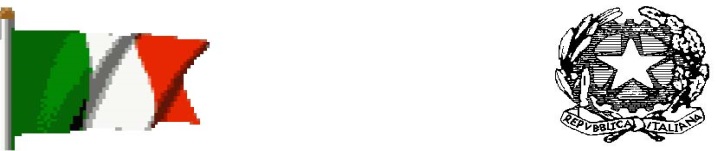 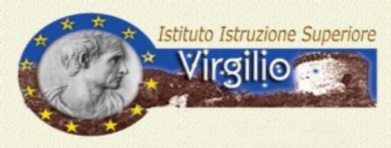 ISTITUTO ISTRUZIONE SUPERIORE “PUBLIO VIRGILIO MARONEALLEGATO 01Inserire nel NEL PLICO DOCUMENTAZIONE AMMINISTRATIVAISTANZA DI PARTECIPAZIONE E AUTODICHIARAZIONE CUMULATIVA _l_ sottoscritt_ _______________________________________________________________ codice fiscale ____________________________________________ in qualità di titolare/legale rappresentante della _____________________________________________________ con sede legale in _____________________ (___) cap _____________ via ______________________________________ n°______ con P. IVA/C.F. ______________________ tel. ________________________ email ____________________________ PEC_______________________________,con la presente formalizza l’intenzione di partecipare alla gara per la realizzazione dei viaggi d’istruzione, relativo alla sistemazione logistica, alla pianificazione ed organizzazione del viaggio e dell’assistenza accessoria dell’Istituto Istruzione Superiore “Publio Virgilio Marone” di Mercato San Severino per l’a.s. 2022/2023 per i seguenti lotti: (barrare il lotto di corrispondente)Lotto 1 | CIG:  AO33868324    – VIAGGIO ISTRUZIONE  ITALIA – TUSCIALotto 2 | CIG:  AO33A6FF6B   – VIAGGIO ISTRUZIONE  ITALIA – TOSCANAe consapevole delle sanzioni penali nel caso di dichiarazioni non veritiere, di formazione o uso di atti falsi richiamate dall’art. 76 del DPR 445/2000 s.m.i., DICHIARA(barrare le caselle) essere in possesso dell'autorizzazione regionale all'esercizio delle attività professionali delle agenzie di viaggio e turismo, precisandone gli estremi _______________________________fornendo gli eventuali riferimenti in ordine all'iscrizione, nell'apposito registro-elenco_____________________, del titolare e del direttore tecnico __________________________________________________(allegare copia dell’ autorizzazione regionale);  rendersi responsabile in toto dell'osservanza delle norme di legge nell'organizzazione del viaggio, assumendosi la piena responsabilità in ordine ad eventuali omissioni o inadempienze; Timbro e firma del legale rappresentante _______________________ di essere in possesso di tutti i requisiti di sicurezza contemplati dalle disposizioni vigenti in materia di circolazione di autoveicoli.  di essere iscritta alla C.C.I.A.A.,con indicazione dell'oggetto sociale e dei soggetti con potere di rappresentanza e con indicazione se chi esercita l'impresa è italiano o straniero residente in Italia, ovvero iscrizione ai Registri professionali o commerciali dello Stato CE di residenza se l'esercente l'impresa è straniero non residente in Italia, con indicazione dell'attivazione dell'oggetto sociale , dell’attività di noleggio di autobus, viaggi di istruzione e attività analoghe; ___________________________________________________________________________________________  di non trovarsi in nessuna delle condizioni di esclusione previste dagli artt. 94-95-96-97-98 del D.Lgs. 36/2023;  di essere in possesso dei requisiti di partecipazione di cui all’art. 65 del D.Lgs. 36/2023;assenza di iscrizione nel casellario informatico dei contratti pubblici che comportano l’esclusione dalla procedura di affidamento;  che, ai sensi della L. 55/1990 e s.m.i., non sussistono provvedimenti definitivi o procedimenti in corso ostativi alla assunzione di pubblici contratti;  che il medesimo e la ditta da lui rappresentata non sono mai incorsi in provvedimenti che comportano l'incapacità a contrattare con la Pubblica Amministrazione, ex art. 32-quarter C.P.;  di essere in possesso della certificazione relativa alla regolarità contributiva ai sensi della L. 266/2002;  di osservare le norme nazionali e comunitarie in materia di lavoro, di cooperazione e consorzi sociali, tutela della privacy e sicurezza sul lavoro;  insussistenza di violazioni del divieto di intestazione fiduciaria di cui art. 14 L. 55/1990;  di essere in possesso di Certificazione di qualità specifica per il settore; SI  NO  Timbro e firma del legale rappresentante _______________________ di essere in regola con gli obblighi relativi al pagamento dei contributi previdenziali ed assistenziali per eventuali lavoratori dipendenti;  di essere iscritto alla CCIAA di al n_____________ in data _____________ alla seguente categoria _____________ (eventualmente) in quanto cooperativa o consorzio di cooperative, di essere regolarmente iscritta nel registro prefettizio / schedario generale della cooperazione di _____________  di essere iscritto all'INPS sede di _____________ matricola n. _____________  di essere iscritto all'INAIL sede di _____________ matricola n. _____________  assenza di sentenze di condanna passate in giudicato, o di decreti penali di condanna irrevocabili, o di sentenze ex art. 444 C.P.P. per reati gravi in danno dello Stato o della Comunità che incidono sulla moralità professionale, nonché di condanne, con sentenze passate in giudicato, per uno o più reati di partecipazione a un’organizzazione criminale, corruzione, frode riciclaggio; che nulla risulta a proprio carico nel casellario giudiziale generale alla Procura della Repubblica presso il Tribunale di _____________  di non essere in stato di fallimento, di liquidazione ovvero di non avere in corso procedimenti per la dichiarazione di una di tali situazioni;  di non essere stato sottoposto a misura di prevenzione e di non essere a conoscenza della esistenza a proprio carico e dei propri conviventi di procedimenti in corso per l'applicazione delle misure di prevenzione di cui alla Legge 575/1965 come successivamente integrata e modificata né di cause ostative all'iscrizione negli albi di appaltatori o fornitori pubblici;  di non essere a conoscenza che nei confronti della ditta/consorzio/società __________________________ di cui il sottoscritto è il legale rappresentante dal _____________ sussista alcun provvedimento giudiziario interdittivo disposto ai sensi della Legge 575/1965 come successivamente integrata e modificata e che conseguentemente non sussistono cause di divieto, decadenza o sospensione di cui alla Legge 575/1965 come successivamente integrata e modificata;  di accettare senza condizione o riserva alcuna, tutte le norme e disposizioni contenute nel bando;  di applicare a favore dei lavoratori dipendenti condizioni giuridiche retributive non inferiori a quelle risultanti dai Contratti di lavoro;  che nei confronti dell'impresa non è stata irrogata la sanzione amministrativa dell'interdizione all'esercizio dell'attività o del divieto di contrarre con la Pubblica Amministrazione di fui all'art.9 comma 2 letta) e c) del D.Lgs.231/2001;  che l’impresa non si è avvalsa dei piani individuali di emersione di cui alla Legge 383/2001 ovvero che si è avvalsa dei piani individuali di emersione di cui alla Legge 383/2001 e che il periodo di emersione si è concluso;  regolarità dell’impresa rispetto alle norme che disciplinano il diritto al lavoro dei disabili L. 68/1999  o che la stessa è esonerata da tale obbligo;  di disporre di organico adeguato allo svolgimento delle prestazioni richieste;  assenza di procedimenti per l’applicazione di una delle misure di prevenzione di cui art. 6 D.Lgs. 159/2011 o di una delle cause ostative di cui art. 67 D.Lgs. 159/2011; Timbro e firma del legale rappresentante _______________________ che la ditta è in regola con le norme di cui al D.Lgs. 81/08 e con la normativa vigente in materia di sicurezza e igiene del lavoro;  che la ditta ha preso piena conoscenza della natura della gara e di tutte le circostanze generali e speciali che possono aver influito sulla determinazione dell'offerta;  che la ditta accetta integralmente i contenuti del bando, e che si impegna, in caso di aggiudicazione, a sottoscrivere il relativo contratto; che la ditta è informata delle finalità e delle modalità di trattamento dei dati personali riportati nella presente dichiarazione sostitutiva, autorizzandone il trattamento ai sensi del GDPR UE 679/16 recepito con DL 101 del 10/08/18.  di non aver subito alcuna sentenza di condanna passata in giudicato, o decreto penale di condanna divenuto irrevocabile, oppure sentenza di applicazione della pena su richiesta, ai sensi dell'articolo 444 del Codice di procedura penale, ovvero di aver subito le seguenti sentenze passate in giudicato, decreti penali divenuti irrevocabili o sentenze di applicazione della pena su richiesta: _____________________  di non essere stato vittima dei reati previsti e puniti dagli articoli 317 e 629 del codice penale aggravati ai sensi dell'articolo 7 del decreto-legge 13 maggio 1991, n. 152, convertito, con modificazioni, dalla legge 12 luglio 1991, n. 203 o essendo stato vittima dei reati previsti e puniti dagli articoli 317 e 629 del codice penale aggravati ai sensi dell'articolo 7 del decreto-legge 13 maggio 1991, n. 152, convertito, con modificazioni, dalla legge 12 luglio 1991, n. 203, di non avere omesso la denuncia dei fatti all'autorità giudiziaria, salvo che ricorrano i casi previsti dall'articolo 4, primo comma, della legge 24 novembre 1981, n. 689.  di non trovarsi in situazioni di controllo o di collegamento (formale e/o sostanziale) con altri concorrenti e che non si è accordato e non si accorderà con altri partecipanti alla selezione;  che non sub-appalterà lavorazioni o servizi di alcun tipo ad altre imprese partecipanti alla selezione – in forma singola o associata – ed è consapevole che, in caso contrario tali sub-appalti non saranno autorizzati;  che la propria offerta è improntata a serietà, integrità indipendenza e segretezza;  di impegnarsi a conformare i propri comportamenti ai principi di lealtà, trasparenza e correttezza;  che non si è accordato e non si accorderà con altri partecipanti alla gara per limitare od eludere in alcun modo la concorrenza;  che in caso di aggiudicazione si obbliga espressamente a segnalare qualsiasi tentativo di turbativa, irregolarità o distorsione nelle fasi di svolgimento della gara e/o durante l’esecuzione del contratto da parte di ogni interessato o addetto o di chiunque possa influenzare le decisioni relative alla selezione in oggetto;  di obbligarsi espressamente a collaborare con le forze di Polizia denunciando ogni tentativo di estorsione, intimidazione o condizionamento di natura criminale richiesta di tangenti, pressioni per indirizzare l’assunzione di personale o l’affidamento di sub-appaltatori a determinate imprese, danneggiamenti/furti di beni personali o in sito etc) Data _______________________ Timbro e firma del legale rappresentante ________________________ 